KEVIN 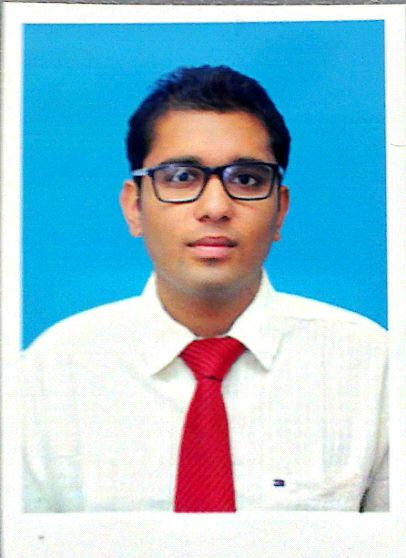 Personal DetailsDate of Birth :30th  APRIL 1993Sex :MaleNationality:IndianMarital Status:SingleEmail :KEVIN.337712@2freemail.com 	Languages Known:Malayalam, Hindi, English& TamilHobbies:Playing chess, football, trekking.Career Objective :Seeking a position to utilize my skills and abilities in Mechanical field that offers professional growth while being resourceful,              innovative and flexible.Work Experience:Worked as sales and services incharge at lanson Toyota Chennai, from   March 2015- December 2015Educational Qualification:GRADUATE IN MECHANICAL AND PRODUCTION ENGINEERING With CGPA(Cumulative Grade Point Average) of 6.8fromSATHYABAMA UNIVERSITY, CHENNAI.Class XII  (HSE) from ZION Matriculation Higher Secondary School under State board of tamilnadu with 72%Class X (ICSE) from Kodaikanal public School under icse from 2007-2008 with 69%Professional Experience:Industrial exposures:  Industrial visit at jeepeer steel Industrial visit at Hyundai moboicFenner Industries · Win Wind ·Technical Software Skill Set :Technical Software         : Autocad, Ansys, pro E.Computer Knowledge   : Microsoft Office tools including                                                 Word, Excel, Power point.Key Skills :Ability in Mechanical Designing Producing Innovative IdeasTeam Worker.Management EfficiencyGood coordinationAbility to work under pressure.Perseverance and MotivationOrganization.Strong verbal and personal  communication skillsFlexibility and adaptabilityCareer Objective :Seeking a position to utilize my skills and abilities in Mechanical field that offers professional growth while being resourceful,              innovative and flexible.Work Experience:Worked as sales and services incharge at lanson Toyota Chennai, from   March 2015- December 2015Educational Qualification:GRADUATE IN MECHANICAL AND PRODUCTION ENGINEERING With CGPA(Cumulative Grade Point Average) of 6.8fromSATHYABAMA UNIVERSITY, CHENNAI.Class XII  (HSE) from ZION Matriculation Higher Secondary School under State board of tamilnadu with 72%Class X (ICSE) from Kodaikanal public School under icse from 2007-2008 with 69%Professional Experience:Industrial exposures:  Industrial visit at jeepeer steel Industrial visit at Hyundai moboicFenner Industries · Win Wind ·Technical Software Skill Set :Technical Software         : Autocad, Ansys, pro E.Computer Knowledge   : Microsoft Office tools including                                                 Word, Excel, Power point.Key Skills :Ability in Mechanical Designing Producing Innovative IdeasTeam Worker.Management EfficiencyGood coordinationAbility to work under pressure.Perseverance and MotivationOrganization.Strong verbal and personal  communication skillsFlexibility and adaptabilityAcademic Projects :Title                    :  PERFORMANCE ANALYSIS OF HORIZONTAL SINGLE AXIS TRACKING SYSTEM IN SOLAR SYSTEM.Description      :    The purpose of this project is to design a cylindrical roller bearing and do the performance analysis of single axis. In the existing system there is lot of noise, friction, wear and tear that is created. In order to overcome such problem a bearing was introduced between the moving parts. A comparative study was carried out to see if the existing system had more efficiency or the new design had more stability and better performanceDeclaration :I hereby declare that the above mentioned data are true and best of my knowledge.Place:                                                                  DáteAcademic Projects :Title                    :  PERFORMANCE ANALYSIS OF HORIZONTAL SINGLE AXIS TRACKING SYSTEM IN SOLAR SYSTEM.Description      :    The purpose of this project is to design a cylindrical roller bearing and do the performance analysis of single axis. In the existing system there is lot of noise, friction, wear and tear that is created. In order to overcome such problem a bearing was introduced between the moving parts. A comparative study was carried out to see if the existing system had more efficiency or the new design had more stability and better performanceDeclaration :I hereby declare that the above mentioned data are true and best of my knowledge.Place:                                                                  Dáte